Yr ymchwiliadYn gynnar yn 2017, dechreuodd Pwyllgor Materion Cyfansoddiadol a Deddfwriaethol Cynulliad Cenedlaethol Cymru ystyried pa mor dda y mae’r Cynulliad Cenedlaethol a Llywodraeth Cymru yn gweithio gyda Llywodraeth y DU a Senedd y DU, a’r sefydliadau datganoledig yn yr Alban a Gogledd Iwerddon. Roedd y Pwyllgor yn awyddus i edrych ar natur ac effeithiolrwydd y cysylltiadau rhyng-sefydliadol hyn, sut y gellir eu gwella, a pha gyfleoedd sydd ar gael i bobl Cymru a’r DU gymryd rhan yng ngwaith y sefydliadau hyn.Mae gan ein Pwyllgor gylch gorchwyl eang sy’n ymwneud â chraffu ar gynigion deddfwriaethol a materion cyfansoddiadol newydd, sy’n effeithio’n uniongyrchol ar ddinasyddion Cymru. Fel rhan o’n hymchwiliad, roeddem am ddeall canfyddiadau a disgwyliadau’r cyhoedd o weithio a pherthnasoedd rhyng-sefydliadol. I wneud hynny, sefydlwyd Panel Dinasyddion (am y tro cyntaf yn y Cynulliad). Roedd y Panel yn cynnwys chwe dinesydd amrywiol eu demograffeg o ran oedran, lleoliad, cefndir cymdeithasol-economaidd, a rhywedd. Nid oedd y sawl a gymerodd ran erioed wedi cyfrannu at yr un o ymgynghoriadau blaenorol y Cynulliad Cenedlaethol, ac nad oeddent o reidrwydd yn meddu ar unrhyw wybodaeth neu ddealltwriaeth flaenorol o’r cyfansoddiad yng Nghymru.Cyfarfodydd y Panel DinasyddionDechreuodd y Panel ei waith yn ystod amser pwysig na welwyd ei debyg o’r blaen, yn dilyn penderfyniad y DU i adael yr Undeb Ewropeaidd ac yn union fel yr oedd Bil Cymru i fod i dderbyn Cydsyniad Brenhinol a dod yn Ddeddf Cymru 2017. Cyfarfu’r Panel am y tro cyntaf yn y Senedd ar 13 Chwefror 2017.Derbyniodd y cyfranogwyr gyflwyniad gan staff ar waith y Cynulliad Cenedlaethol. Er mwyn rhoi cyd-destun i’r trafodaethau a fyddai’n dilyn, roedd y cyflwyniad yn cynnwys y gwahaniaeth rhwng y Cynulliad Cenedlaethol a Llywodraeth Cymru, sut mae’r Cynulliad Cenedlaethol yn dwyn Llywodraeth Cymru i gyfrif a’r rôl y mae’n ei chwarae wrth sicrhau bod penderfyniadau a wneir mewn perthynas â’r meysydd datganoledig er pennaf les Cymru a’i phobl.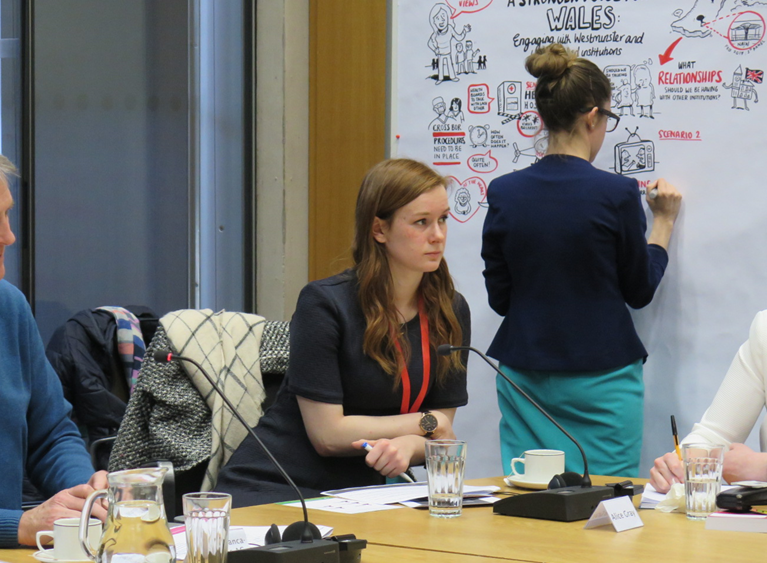 	Rhoddwyd tair sefyllfa ddamcaniaethol ym maes iechyd i’r cyfranogwyr i’w hystyried. Pwrpas hyn oedd helpu’r Panel i ddeall sut y gall diffyg ymgysylltiad rhwng gwleidyddion a sefydliadau gwleidyddol gael effaith negyddol ar y ffordd y caiff gwasanaethau eu darparu ar gyfer dinasyddion. Roedd y senarios hyn yn sail i’r trafodaethau rhwng y Panel ac aelodau’r Pwyllgor. Roedd y trafodaethau hyn yn canolbwyntio ar dair thema allweddol: canfyddiadau dinasyddion o’r materion a amlinellwyd yn y senarios, eu disgwyliadau o ran sut y dylid mynd i’r afael â’r materion hyn, a dysgu gan eraill. Cafodd y sesiwn ei recordio’n weledol gan hwylusydd graffeg hefyd er mwyn helpu i ddod â phrif themâu’r drafodaeth i’r amlwg. Roedd cynnal cyfarfod cyntaf y Panel yn gynnar ym mhroses yr ymchwiliad yn golygu y gellid defnyddio safbwyntiau a syniadau aelodau’r panel i lywio cwestiynau ffurfiol i’r rhanddeiliaid gan gynnwys y Llywydd, Elin Jones AC; y Prif Weinidog, y Gwir Anrhydeddus Carwyn Jones AC, ac Ysgrifennydd Gwladol Cymru, y Gwir Anrhydeddus Alun Cairns AS.Cynhaliwyd ail gyfarfod y Panel Dinasyddion ar 4 Rhagfyr 2017. Pwrpas y cyfarfod hwn oedd rhoi diweddariad i’r Panel ar y gwaith roeddem wedi’i wneud ers y cyfarfod cyntaf, dangos sut roeddem ni fel Pwyllgor yn ceisio mynd i’r afael â’r materion a godwyd ganddynt, ac i ni fel Pwyllgor i gael barn y Panel ar ein hargymhellion arfaethedig.Cyn yr ail gyfarfod, darparwyd adrannau perthnasol i aelodau’r panel o’r fersiwn ddrafft o adroddiad y Pwyllgor. Yn ystod y cyfarfod, cafodd aelodau’r Panel eu hannog i feirniadu, cwestiynu, herio a/neu gefnogi’r camau yr oeddem wedi’u cynnig. O dan bob adran yn yr adroddiad drafft, rhestrodd aelodau’r Panel y pethau yr ystyriwyd eu bod yn rhai cadarnhaol, a’r meysydd y byddent yn eu herio. Roeddent hefyd yn nodi meysydd lle roedd angen mwy o eglurder.Yn gynnar ym mis Ionawr, er mwyn ystyried cyflymder y digwyddiadau yn ymwneud â phenderfyniad y DU i adael yr UE, penderfynwyd cynhyrchu adroddiad byrrach nag a fwriadwyd yn wreiddiol. Gwnaeth yr adroddiad argymhellion ar faterion yr oeddem yn credu yr oedd angen sylw brys arnynt, er mwyn helpu i lunio ein dyfodol cyfansoddiadol yn y ffordd decach a mwyaf effeithiol posibl.Isod, rydym yn esbonio sut y dylanwadodd y Panel Dinasyddion ar ein gwaith a sut mae’r argymhellion a wnaethom yn berthnasol i’r safbwyntiau a glywsom gan y panel. Perthynas effeithiol rhwng Gweinidogion Yr hyn a ddywedodd y Panel yn y cyfarfod cyntaf:Mae cynrychiolwyr etholedig yno i gynrychioli’r bobl ac felly ni ddylai gwleidyddiaeth y pleidiau ymyrryd.“Nid oes rhaid i’r pleidiau gytuno o reidrwydd, ond rhaid iddynt gydweithio gan fod gwaith i’w wneud a rhaid i bethau symud ymlaen.”Gellir cynnal cyfarfodydd mewn unrhyw fformat, ffurfiol neu anffurfiol, cyhyd â’u bod yn digwydd a bod y llwybrau cyfathrebu ar agor.Gallai cyfarfodydd rhwng Gweinidogion gwahanol lywodraethau ddigwydd yn anffurfiol ar y dechrau, allan o olwg y cyhoedd, a gallai hyn fod o gymorth i baratoi’r ffordd ar gyfer perthynas waith lwyddiannus.Casgliadau’r Pwyllgor:Rydym yn cydnabod pwysigrwydd perthynas ryngbersonol effeithiol rhwng Gweinidogion mewn gwahanol lywodraethau.Er y gall perthnasoedd rhyngbersonol effeithiol rhwng gweinidogion helpu gwaith rhynglywodraethol effeithiol, mae’n rhaid i hyn ategu yn hytrach na disodli strwythurau rhynglywodraethol mwy ffurfiol, tryloyw a chadarn y gall y cyhoedd a seneddau graffu arnynt. Rhaid i’r strwythurau rhynglywodraethol ffurfiol allu datrys yn effeithiol unrhyw fethiant mewn cysylltiadau rhwng gweinidogion.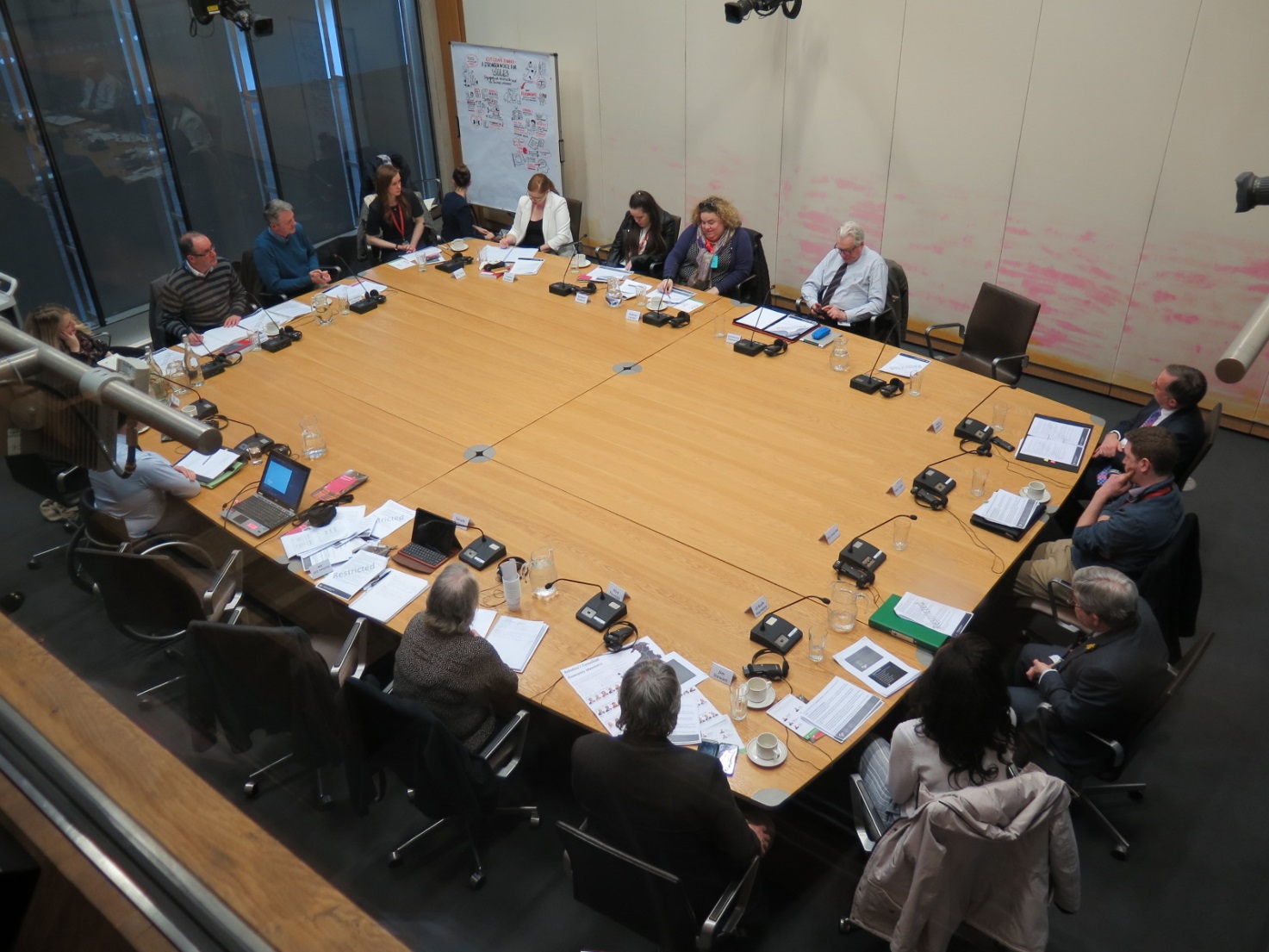 Adborth y Panel yn yr ail gyfarfod:Mae angen i’r cyhoedd fod yn ymwybodol o achosion lle mae Gweinidogion yn cydweithio. Byddai hyn yn darparu lefel benodol o sicrwydd, a dangos i’r cyhoedd bod llywodraethau’n gweithio ar y cyd, er gwaethaf teyrngarwch pleidiau gwleidyddol.Fodd bynnag, mynegodd y Panel rywfaint o amheuaeth ynghylch a fyddai’r cydweithio hwn yn cael ei gyflawni yn ymarferol.“Mae’n digwydd ar bapur ond nid ydym wedi’i droi’n realiti eto.”Cydweithio, parch rhwng y ddwy ochr, y trefniadau presennol, a sicrhau gwell dealltwriaeth o ddatganoli yn WhitehallYr hyn a ddywedodd y Panel yn y cyfarfod cyntaf:Mae’n bwysig i sefydliadau gydweithio wrth ymdrin â materion y mae gan y ddwy ochr fudd ynddynt. Dylai’r cydweithredu hwn ddigwydd fel mater o drefn.Dylai llais Cymru gael ei glywed a rhaid cynnal perthynas gadarn ond parchus. Dylai llywodraethau a Gweinidogion ganolbwyntio ar gydweithio er lles y cyhoedd, a dylent drin ei gilydd â pharch.“Mae darlun mwy sy’n gofyn am berthynas gadarn a pharchus.”Mae angen ymdeimlad o flaenoriaeth mewn cyfarfodydd rhwng sefydliadau ac ni ddylid cynnal cyfarfod dim ond er mwyn cael cyfarfod. Dylai cyfarfodydd ffurfiol rhwng Gweinidogion o wahanol lywodraethau gael eu cofnodi a’u cefnogi gan nifer briodol o swyddogion i sicrhau bod y sgwrs yn cael ei llywio gan wybodaeth. Roedd disgwyl hefyd y byddai cyfarfodydd rhwng Llywodraeth y DU a Llywodraeth Cymru yn cael eu cynnal yn rheolaidd i ddeall y sefyllfa a’r dyheadau yng Nghymru, mater sy’n arbennig o bwysig os yw’r Gweinidogion yn dod o bleidiau gwleidyddol gwahanol.Casgliadau’r Pwyllgor:Mae angen cryfhau cysylltiadau rhynglywodraethol, nid yn unig rhwng Cymru a Lloegr, ond fel rhan o ddull gweithredu pedair gwlad, lle mae pob gwlad yn cael ei thrin yn gyfartal. Mae’r dystiolaeth a glywsom (gan gynnwys hynny mewn perthynas â’r Gwasanaeth Sifil) wedi rhoi barn gadarn i ni fod Cymru’n rhy aml yn cael ei hystyried yn llai pwysig gan Lywodraeth y DU. Mae’r angen am ddiwygio sylfaenol yn glir ac yn fater brys, gan adlewyrchu’r newid cyfansoddiadol mewnol sylweddol yn y degawd diwethaf neu fwy a’r newidiadau tebygol a ddaw i’r amlwg wrth i’r DU adael yr UE ac ailddiffinio ei pherthynas â gweddill y byd. Yr opsiwn gorau fyddai mabwysiadu dull cwbl newydd tuag at gysylltiadau rhynglywodraethol er mwyn darparu’r cryfder a gwydnwch sefydliadol sydd ei angen i wynebu’r heriau sydd o’n blaenau. Cynnig y Prif Weinidog i Gyngor Gweinidogion y DU ddisodli’r Cydbwyllgor Gweinidogion fyddai’r ateb hirdymor mwyaf cydlynol i ddatrys pryderon ynghylch cysylltiadau rhynglywodraethol. Mewn gwirionedd, byddai’n fforwm o lywodraethau cenedlaethol yn gweithio ar y cyd er pennaf les y Deyrnas Unedig. Argymhellwn yn y tymor hwy, ar ôl Brexit, bod y Cydbwyllgor Gweinidogion yn ddarostyngedig i ddiwygio sylfaenol fel ei fod yn dod yn Gyngor y DU: sy’n gwneud penderfyniadau;sydd â mecanwaith datrys anghydfodau, cyflafareddu a dyfarnu annibynnol; sy’n dryloyw ac yn atebol ym mhob un o’i swyddogaethau a’i weithrediadau, yn arbennig, wrth wneud penderfyniadau.Fodd bynnag, rydym hefyd yn argymell mai’r cam cyntaf hanfodol a phragmatig cyn hynny fyddai cryfhau strwythur presennol y Cydbwyllgor Gweinidogion. Cyfeiriodd nifer o dystion at wybodaeth a dealltwriaeth wael o ran datganoli mewn rhannau o Whitehall, er gwaethaf rhai ymdrechion canmoladwy i unioni’r sefyllfa gan weinyddiaethau olynol. Yn seiliedig ar y dystiolaeth helaeth a glywsom, credwn ei bod yn annerbyniol bod lefel y ddealltwriaeth ynghylch datganoli ar draws Whitehall yn aml yn wael; bod y ddealltwriaeth ynghylch datganoli yng Nghymru yn arbennig o wael mewn rhai adrannau allweddol, a bod ymdrechion i unioni hyn wedi bod yn annigonol. 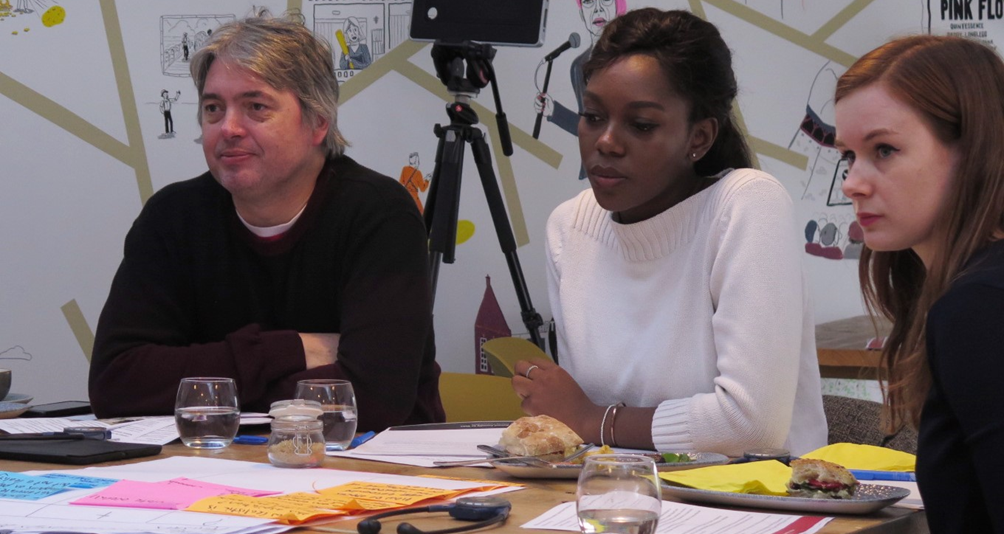 Adborth y Panel yn yr ail gyfarfod:Dylai canlyniadau’r berthynas waith fwy cydweithredol fod o fudd i ddinasyddion ledled y DU, er bod y panel yn teimlo bod y cydbwysedd yn anodd i’w gyflawni. Teimlai’r Panel fod “elfen iach o gystadleuaeth”, lle mae gwahanol lywodraethau neu Weinidogion yn debygol o fod y cyntaf i ddymuno cyflwyno deddfwriaeth arloesol (nododd y Panel ddeddfwriaeth rhoi organau a’r ardoll ar fagiau siopa) yn gallu bod o fudd i ddinasyddion. Fodd bynnag, teimlai’r Panel hefyd y dylai cyflwyno a datblygu deddfwriaeth newydd gael ei lywio gan drafodaethau rhwng llywodraethau, gyda thrafodaeth ac adborth gan y cyhoedd ac nid trwy “geisio cyrraedd yno yn gyntaf”.Mae llawer i’w ennill o gyd-ddysgu rhwng llywodraethau. Roeddent yn teimlo y dylai’r cyhoedd yng Nghymru fod yn falch bod Cymru yn gallu gwneud deddfau y mae’r gwledydd eraill yn dewis eu mabwysiadu.“Dylai sefydliadau wastad edrych at allan. Er y dylid dangos parch tuag at y wlad sy’n gweithio i fraenaru’r tir, dylid bob amser caniatáu ar gyfer casglu gwybodaeth yn anffurfiol.”Dylai fod gofyniad ar uwch swyddogion yn y llywodraeth i fonitro ac archwilio cyfleoedd ar gyfer gweithio rhynglywodraethol, a chynghori Gweinidogion perthnasol.“Gallech ddadlau bod sefydliadau gwahanol yn hoffi bod y cyntaf i wneud rhywbeth.”Cytunodd y Panel bod angen cynyddu gwybodaeth am ddatganoli yn gyffredinol, nid yn unig yn Whitehall, ond ymhlith dinasyddion Cymru hefyd.“Nid yw’r person cyffredin yn gwybod llawer iawn amdano.”“Nid yw llawer o bobl yn deall yn dda le mae datganoli’n dechrau ac yn stopio.”Cyfeiriwyd yn benodol at bwysigrwydd cyfathrebu digidol, gan ddefnyddio amrywiaeth o lwyfannau a mabwysiadu technegau marchnata a fyddai’n annog dinasyddion Cymru i ryngweithio â hwy a deall mwy am wleidyddiaeth Cymru a datganoli.Roedd y Panel yn cefnogi casgliad y Pwyllgor. Ailadroddodd y Panel bryderon blaenorol ynghylch cyflwyno’r casgliad hwn yn ymarferol.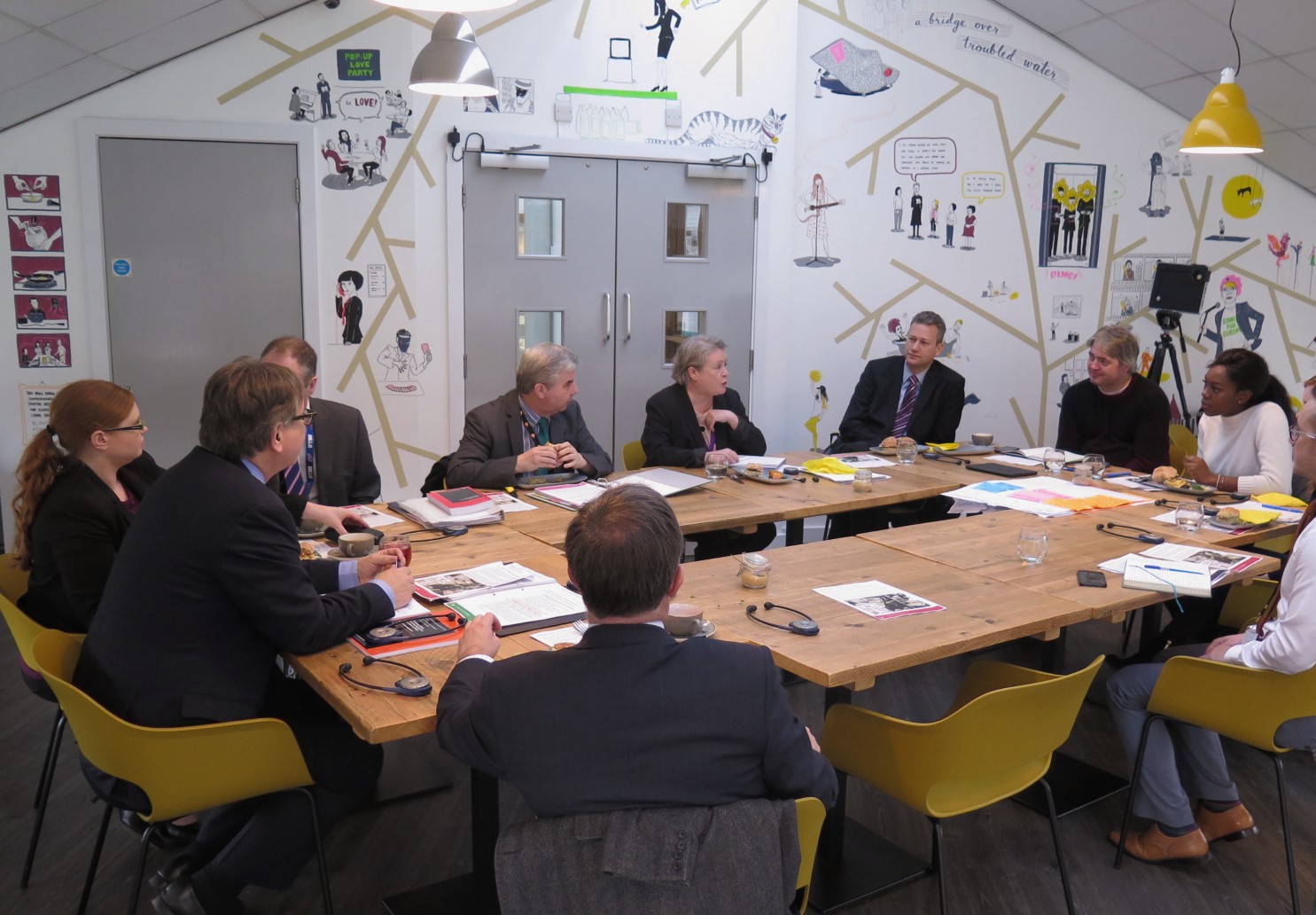 Cynhadledd y LlefaryddionCasgliadau’r Pwyllgor:Yn Nhŷ’r Cyffredin, defnyddiwyd Cynhadledd y Llefaryddion i ddod i gytundeb ymhlith pob plaid ar faterion cyfansoddiadol pwysig.  O ganlyniad i ddatganoli, ystyriwn fod cyfle i addasu’r model hwn i Lefaryddion holl gyrff seneddol y DU. Credwn y gellid defnyddio Cynhadledd y Llefaryddion fel ffordd o ddod i gytundeb ar newidiadau i gysylltiadau rhyng-sefydliadol y DU, y bydd angen anochel arnynt i addasu, nid yn unig i’r DU yn ymadael â’r UE ond hefyd i’r berthynas sy’n newid rhwng  cenhedloedd cyfansoddol y DU o ganlyniad i hynny. Rydym yn ystyried mai prif rôl Cynhadledd y Llefaryddion fydd mewn perthynas â datblygu fframwaith ar gyfer cysylltiadau rhyng-seneddol Fodd bynnag, rydym hefyd yn gweld budd iddi gael rôl mewn perthynas â chysylltiadau rhyng-lywodraethol i asesu sut maen nhw’n datblygu yn y cyfnod hollbwysig hwn o esblygiad cyfansoddiad y DU. Adborth y Panel yn yr ail gyfarfodDaeth Cynhadledd y Llefaryddion yn ffocws llawer mwy amlwg yr adroddiad ar ôl i ni gwrdd â’r Panel i drafod ein hadroddiad drafft. Cafodd ein casgliad ym maes hwn yr adroddiad groeso cadarnhaol gan y Panel, a oedd yn awyddus i weld mwy o waith cydweithredol a pherthnasoedd yn datblygu er lles y dinesydd.Gweinidogion yn dod gerbron pwyllgorau Seneddau a Chynulliadau’r DUYr hyn a ddywedodd y Panel yn y cyfarfod cyntaf:Dylai sefydliadau barchu ei gilydd. Nid yn unig yng nghyd-destun llywodraethau sy’n cydweithio ar feysydd y mae gan y ddwy ochr fudd ynddynt, ond hefyd yng nghyd-destun y parch a ddangosir tuag at ddeddfwrfeydd eraill, er enghraifft parodrwydd Gweinidogion llywodraethau i ddod gerbron pwyllgorau deddfwrfeydd eraill.Casgliadau’r Pwyllgor:Fel arfer, byddem yn disgwyl i Weinidogion y llywodraeth ddod gerbron pwyllgorau deddfwrfeydd eraill yn ôl yr angen ac fel sy’n ymarferol. Nid ydym wedi’n hargyhoeddi gan y ddadl na ddylai hyn fod yn arferol. Mae hyn yn arbennig o wir wrth ystyried deddfwriaeth a fydd yn cael effaith gyfansoddiadol sylweddol ar Gymru neu ar faes polisi datganoledig.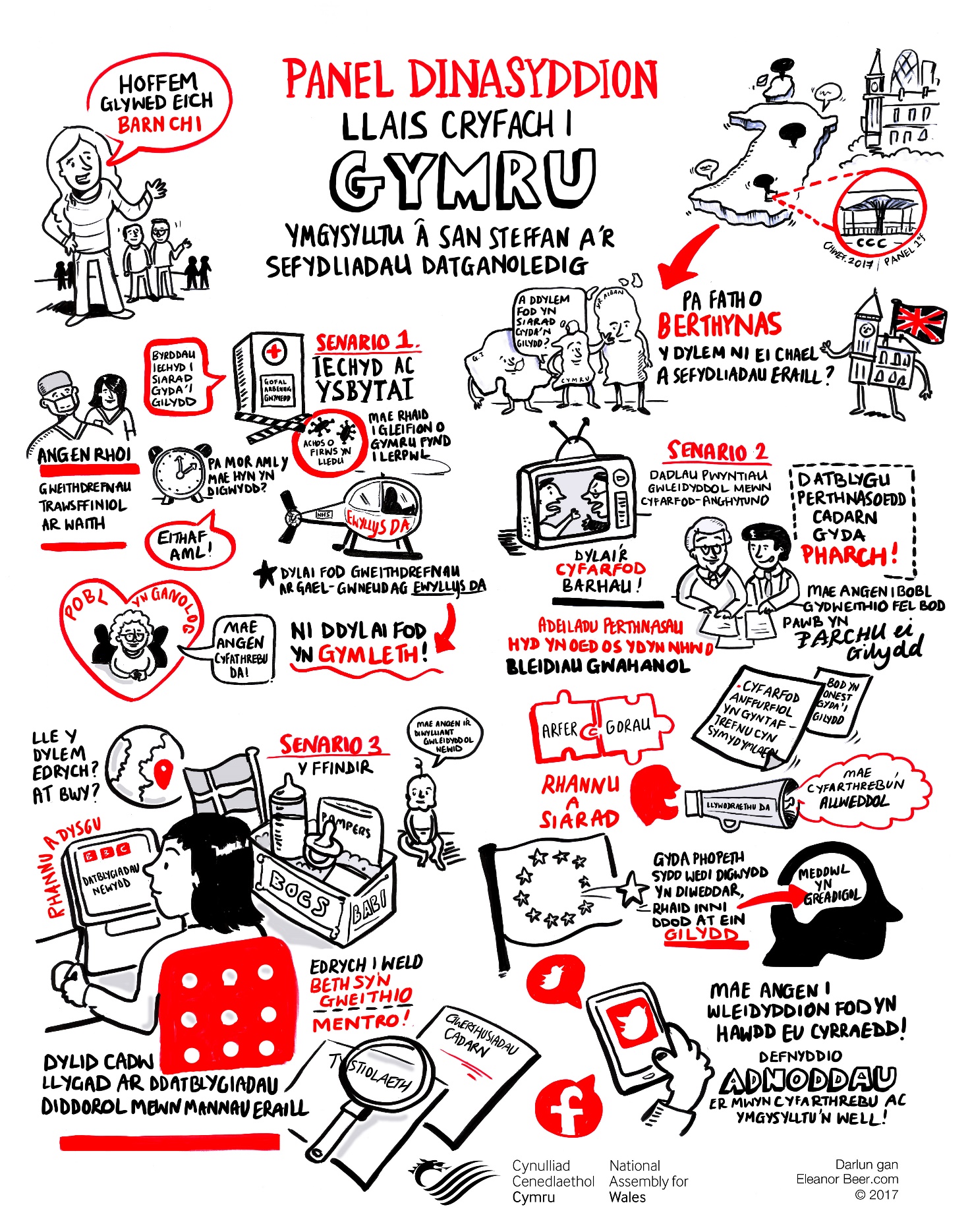 Adborth y Panel yn yr ail gyfarfod:Cafodd y Panel ei synnu gan y diffyg rhyngweithio rhwng Gweinidogion y DU a’r Cynulliad mewn perthynas â dau o’r materion cyfansoddiadol mwy sylweddol mewn hanes diweddar, sef Bil Cymru a Brexit. Barn y Panel yw y dylai hyn ddigwydd ac y dylai fod rhywfaint o atebolrwydd pan nad yw hyn yn digwydd. Mae methu â gwneud hyn yn dangos diffyg parch. Mae angen mwy o dryloywder, ac mae cael gweinidogion y llywodraeth yn ymddangos gerbron pwyllgorau seneddau a chynulliadau’r DU yn un ffordd o sicrhau mwy o atebolrwydd a thryloywder.“Os yw’n effeithio ar Gymru dylai fod yn norm.”Casgliad cyffredinol Dylid adeiladu rhyngweithio rhwng sefydliadau ar sail perthynas gadarn a pharchus.   Rydym yn gobeithio y bydd y gwelliannau a awgrymwn - sydd, yn eu hanfod, yn adolygiad ac adfywiad trylwyr o’r strwythurau rhynglywodraethol presennol a datblygu Cynhadledd y Llefaryddion - yn cyfrannu at wella effeithiolrwydd cydweithio rhwng pob sefydliad er budd y dinasyddion y maent yn eu gwasanaethu.Yr hyn a ddywedodd y cyfranogwyr am fod yn aelod o’r Panel: “Mae ‘Dinasyddion’ yn arbenigwyr ar eu bywydau eu hunain - mae ganddynt yr wybodaeth a’r profiad felly defnyddiwch nhw!”“Mae’n bwysig darganfod beth mae’r cyhoedd ei eisiau mewn gwirionedd.”“Yn draddodiadol, mae’r cyhoedd wedi’u dadrithio â gwleidyddion, ond gobeithio y bydd ymgysylltiad llwyddiannus yn cynhyrchu cenhedlaeth newydd sy’n teimlo eu bod wedi’u hymrymuso ac yn rhan o bethau. Mae angen i wleidyddion fod yn hygyrch ac mae angen i wybodaeth fod ar gael ac yn hawdd ei deall er mwyn annog cyfranogiad.”“Gellir drysu rhwng dadrithiad â diffyg hyder - mae dinasyddion nad oes ganddynt unrhyw wybodaeth wleidyddol yn aml yn teimlo nad ydynt yn gallu cyfrannu ac mae angen mwy o addysg.”“Dylai ymgysylltu â dinasyddion fod yn arfer cyffredin, a thrwy roi cyhoeddusrwydd iddo yn y ffordd gywir, bydd yn annog cyfranogiad.”“Mae’r Panel Dinasyddion hwn yn enghraifft dda o ymgysylltu â’r cyhoedd a dylai pwyllgorau a sefydliadau eraill ei efelychu. Mae’n newid y canfyddiad nad yw gwleidyddion yn gwrando ac yn fy annog i fynd i ffwrdd a siarad am wleidyddiaeth.”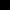 	Hoffem ddiolch i aelodau ein Panel Dinasyddion a gymerodd yr amser i fynychu ein cyfarfodydd a rhoi eu barn.